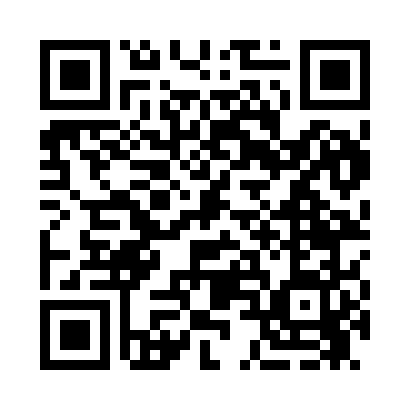 Prayer times for Greens Gap, New Mexico, USAMon 1 Jul 2024 - Wed 31 Jul 2024High Latitude Method: Angle Based RulePrayer Calculation Method: Islamic Society of North AmericaAsar Calculation Method: ShafiPrayer times provided by https://www.salahtimes.comDateDayFajrSunriseDhuhrAsrMaghribIsha1Mon4:416:051:175:028:289:522Tue4:426:051:175:028:289:523Wed4:426:061:175:028:289:524Thu4:436:061:175:038:289:515Fri4:436:071:175:038:289:516Sat4:446:071:185:038:279:517Sun4:456:081:185:038:279:508Mon4:456:091:185:038:279:509Tue4:466:091:185:038:279:4910Wed4:476:101:185:038:269:4911Thu4:486:101:185:048:269:4812Fri4:486:111:185:048:269:4813Sat4:496:111:185:048:259:4714Sun4:506:121:195:048:259:4715Mon4:516:131:195:048:249:4616Tue4:526:131:195:048:249:4517Wed4:536:141:195:048:239:4518Thu4:536:151:195:048:239:4419Fri4:546:151:195:048:229:4320Sat4:556:161:195:048:229:4221Sun4:566:171:195:048:219:4122Mon4:576:171:195:048:219:4123Tue4:586:181:195:048:209:4024Wed4:596:191:195:048:199:3925Thu5:006:191:195:048:199:3826Fri5:016:201:195:048:189:3727Sat5:026:211:195:048:179:3628Sun5:036:211:195:048:169:3529Mon5:046:221:195:038:169:3430Tue5:056:231:195:038:159:3331Wed5:066:241:195:038:149:32